№ 1                                               Карта	№ 2_____________________            ______________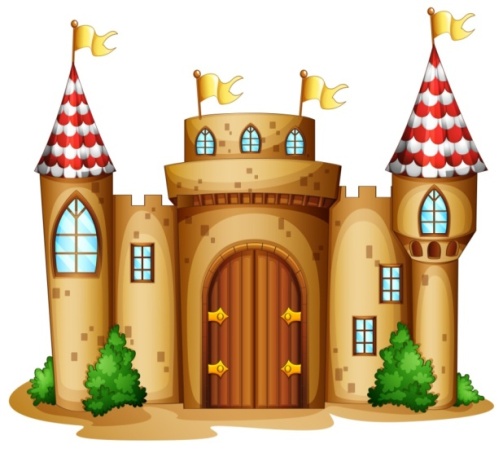 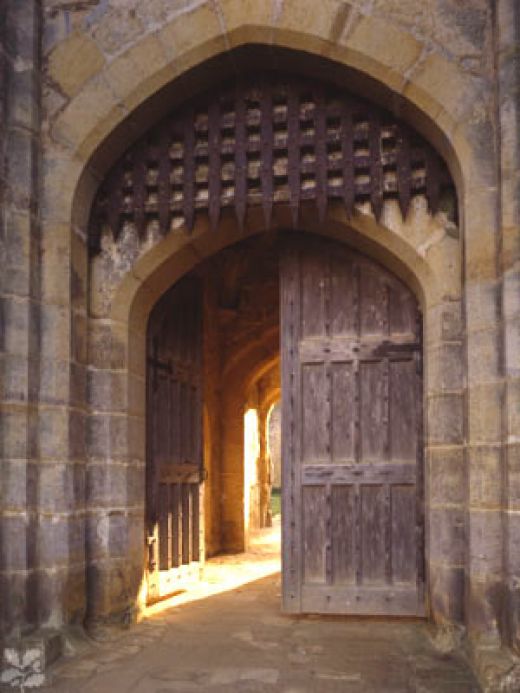                                          № 4	№ 3     ____________________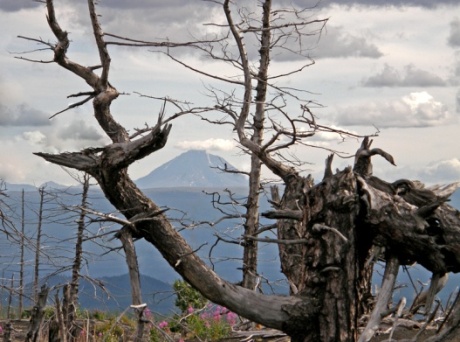 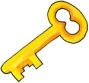 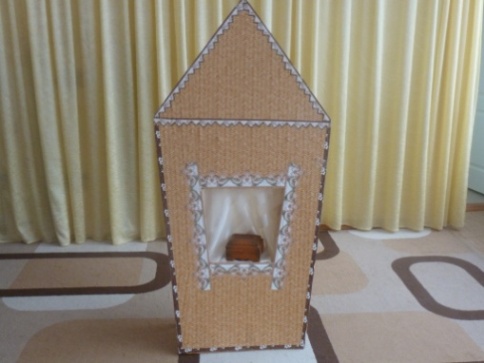 	№ 5                                                                                           №  6                                          	        ______________                                                                                                                                                               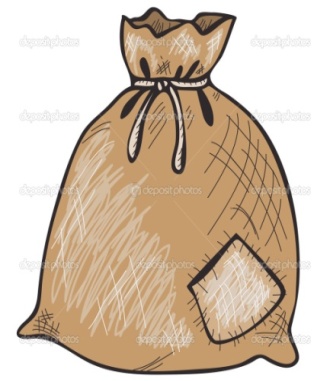 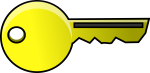 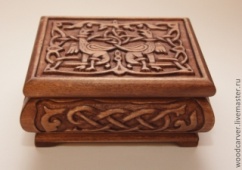 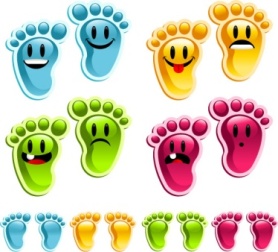 	№ 7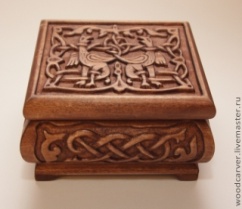 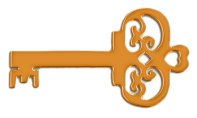 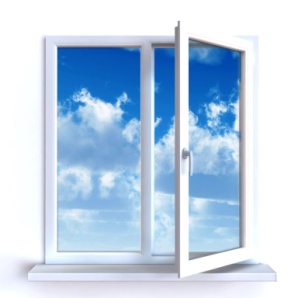 